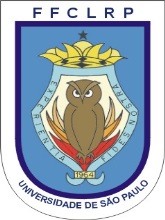 ANEXO IITERMO DE CIÊNCIA……………………..(Empresa ou Instituição de Ensino), inscrita no CNPJ sob nº …, com sede à Rua ….., representada por seu (Presidente/Diretor/Reitor)…….., portador do RG nº …, inscrito no CPF nº …….., domiciliado à Rua….., declara estar ciente e concordar com a participação de ……. (nome do Pesquisador Colaborador) no Programa de Pesquisador Colaborador, pelo prazo de ……, que poderá ser prorrogado, a critério da Universidade e desde que autorizado pela (Empresa ou Instituição de Ensino), cumprindo o horário de pesquisa estabelecido pela Universidade de São Paulo. Declara, ainda, estar ciente das regras do Programa de Pesquisador Colaborador e que eventual propriedade intelectual gerada no âmbito da pesquisa será exclusiva da Universidade de São Paulo. Ribeirão Preto, ______ de ________________ de _______.Representante Legal _____________________________________________________Pesquisador Colaborador __________________________________________________Responsável - Prof. Dr. ____________________________________________________Presidente da Comissão de Pesquisa _________________________________________